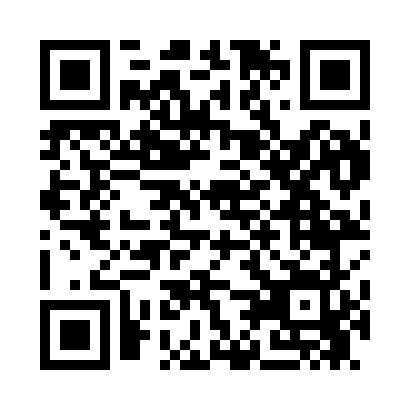 Prayer times for Gilt Edge, Iowa, USAMon 1 Jul 2024 - Wed 31 Jul 2024High Latitude Method: Angle Based RulePrayer Calculation Method: Islamic Society of North AmericaAsar Calculation Method: ShafiPrayer times provided by https://www.salahtimes.comDateDayFajrSunriseDhuhrAsrMaghribIsha1Mon3:475:321:095:128:4610:302Tue3:485:321:095:128:4510:303Wed3:495:331:095:138:4510:294Thu3:505:341:095:138:4510:295Fri3:515:341:105:138:4510:286Sat3:525:351:105:138:4410:277Sun3:535:361:105:138:4410:278Mon3:545:361:105:138:4410:269Tue3:555:371:105:138:4310:2510Wed3:565:381:105:138:4310:2411Thu3:575:381:105:138:4210:2412Fri3:585:391:115:138:4210:2313Sat3:595:401:115:138:4110:2214Sun4:005:411:115:138:4010:2115Mon4:025:421:115:128:4010:2016Tue4:035:431:115:128:3910:1817Wed4:045:431:115:128:3810:1718Thu4:055:441:115:128:3810:1619Fri4:075:451:115:128:3710:1520Sat4:085:461:115:128:3610:1421Sun4:105:471:115:128:3510:1222Mon4:115:481:115:118:3410:1123Tue4:125:491:115:118:3310:1024Wed4:145:501:115:118:3210:0825Thu4:155:511:115:118:3110:0726Fri4:175:521:115:108:3010:0527Sat4:185:531:115:108:2910:0428Sun4:195:541:115:108:2810:0229Mon4:215:551:115:098:2710:0130Tue4:225:561:115:098:269:5931Wed4:245:571:115:088:259:58